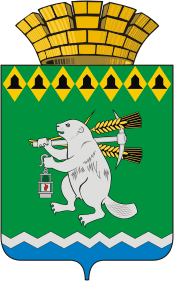 Администрация Артемовского городского округа ПОСТАНОВЛЕНИЕот 05.03.2019                                                                                           № 244 -ПАОб утверждении Примерного положения об оплате труда работников муниципальных учреждений Артемовского городского округа, в отношении которых функции и полномочия учредителя осуществляет Комитет по управлению муниципальным имуществом Артемовского городского округаВ соответствии с Трудовым кодексом Российской Федерации, пунктом 4 статьи 86 Бюджетного кодекса Российской Федерации, Едиными рекомендациями по установлению на федеральном, региональном и местном уровнях систем оплаты труда работников государственных и муниципальных учреждений на 2019 год, утвержденными решением Российской трехсторонней комиссии по регулированию социально-трудовых отношений от 22.12.2018 протокол № 12, постановлением Правительства Свердловской области от 06.02.2009 № 145-ПП «О системах оплаты труда работников государственных бюджетных, автономных и казенных учреждений Свердловской области», руководствуясь статьями 30, 31 Устава Артемовского городского округа,ПОСТАНОВЛЯЮ:1. Утвердить Примерное положение об оплате труда работников муниципальных учреждений Артемовского городского округа, в отношении которых функции и полномочия учредителя осуществляет Комитет по управлению муниципальным имуществом Артемовского городского округа (далее – Примерное положение об оплате труда) (Приложение).2. Комитету по управлению муниципальным имуществом Артемовского городского округа (Юсупова В.А.):2.1. организовать работу по приведению (разработке) Положений об оплате труда работников муниципальных учреждений Артемовского городского округа, в отношении которых функции и полномочия учредителя осуществляет Комитет по управлению муниципальным имуществом Артемовского городского округа, в соответствие с Примерным положением об оплате труда, утвержденным пунктом 1 настоящего постановления;2.2. утвержденные в установленном порядке Положения об оплате труда работников муниципальных учреждений Артемовского городского округа, в отношении которых функции и полномочия учредителя осуществляет Комитет по управлению муниципальным имуществом Артемовского городского округа, представить в отдел экономики, инвестиций и развития Администрации Артемовского городского округа; 2.3. разработать и утвердить Положение о стимулировании руководителей муниципальных учреждений, в отношении которых функции и полномочия учредителя осуществляет Комитет по управлению муниципальным имуществом Артемовского городского округа;2.4.  привести трудовые договоры с руководителями муниципальных учреждений, в отношении которых функции и полномочия учредителя осуществляет Комитет по управлению муниципальным имуществом Артемовского городского округа, в соответствие с формой, установленной постановлением Правительства Российской Федерации от 12.04.2013 № 329 «О типовой форме трудового договора с руководителем государственного (муниципального) учреждения», и организовать работу по приведению трудовых договоров с работниками муниципальных учреждений в соответствие с Примерной формой, приведенной в приложении № 3 к Программе поэтапного совершенствования системы оплаты труда в государственных (муниципальных) учреждениях на 2012-2018 годы, утвержденной распоряжением Правительства Российской Федерации от 26.11.2012 № 2190-р. Срок – 01.04.2019.3. Признать утратившими силу:-  пункт 1.1 постановления Администрации Артемовского городского округа от 03.11.2010 № 1343–ПА «Об утверждении Положений об оплате труда работников муниципальных бюджетных учреждений Артемовского городского округа»;- постановление Администрации Артемовского городского округа от 01.06.2012 № 697-ПА «О внесении изменений в постановление Администрации Артемовского городского округа от 03.11.2010 № 1343-ПА «Об утверждении Положений об оплате труда работников муниципальных бюджетных учреждений Артемовского городского округа»;- постановление Администрации Артемовского городского округа от 24.02.2016 № 190-ПА «О внесении изменения в Положение об оплате труда работников муниципального бюджетного учреждения Артемовского городского округа «Молодежно-подростковый центр»;- постановление Администрации Артемовского городского округа от 09.02.2015 № 192-ПА «Об утверждении Положения по оплате труда работников муниципальных бюджетных  учреждений Артемовского городского округа «Жилкомстрой», «Центр по расчету и выплате субсидий и приватизации жилья», «Издатель», «Централизованная бухгалтерия образовательных учреждений», «Централизованная бухгалтерия учреждений культуры»  и муниципальных  казенных  учреждений  Артемовского городского округа «Единая дежурно - диспетчерская служба» и «Центр обеспечения деятельности системы образования»;- постановление Администрации Артемовского городского округа от 17.06.2015 № 804-ПА «О внесении изменений в постановление Администрации Артемовского городского округа  от 09.02.2015 № 192-ПА «Об утверждении Положения по оплате труда работников муниципальных бюджетных учреждений Артемовского городского округа «Жилкомстрой», «Центр по расчету и выплате субсидий и приватизации жилья», «Издатель», «Централизованная бухгалтерия образовательных учреждений», «Централизованная бухгалтерия учреждений культуры» и муниципальных казенных учреждений Артемовского городского округа «Единая дежурно- диспетчерская служба»  и  «Центр обеспечения деятельности системы образования»;- постановление Администрации Артемовского городского округа от 30.06.2017 № 745-ПА «О внесении изменений в постановление Администрации Артемовского городского округа  от 09.02.2015 № 192-ПА «Об утверждении Положения по оплате труда работников муниципальных бюджетных учреждений Артемовского городского округа «Жилкомстрой», «Центр по расчету и выплате субсидий и приватизации жилья», «Издатель» и муниципальных казенных учреждений Артемовского городского округа «Централизованная бухгалтерия образовательных учреждений», «Централизованная бухгалтерия учреждений культуры», «Единая дежурно - диспетчерская служба» и «Центр обеспечения деятельности системы образования»;- постановление Администрации Артемовского городского округа от 27.10.2017 № 1151-ПА «О внесении изменений в Положение по оплате труда работников муниципальных бюджетных учреждений Артемовского городского округа «Жилкомстрой», «Центр по расчету и выплате субсидий и приватизации жилья», «Издатель» и муниципальных казенных учреждений «Централизованная бухгалтерия учреждений культуры», «Единая дежурно - диспетчерская служба» и «Центр обеспечения деятельности системы образования»;- постановление Администрации Артемовского городского округа от 29.03.2018 № 302-ПА «О внесении изменений в постановление Администрации Артемовского городского округа  от 09.02.2015 № 192-ПА «Об утверждении Положения по оплате труда работников муниципальных бюджетных учреждений Артемовского городского округа «Жилкомстрой», «Центр по расчету и выплате субсидий и приватизации жилья», «Издатель» и муниципальных казенных учреждений Артемовского городского округа  «Централизованная бухгалтерия учреждений культуры», «Единая дежурно - диспетчерская служба» и «Центр обеспечения деятельности системы образования».4. Постановление опубликовать в газете «Артемовский рабочий» и разместить на официальном сайте Артемовского городского округа в информационно-телекоммуникационной сети «Интернет».5. Контроль за исполнением постановления возложить на первого заместителя главы Администрации Артемовского городского округа                 Черемных Н.А.Глава Артемовского городского округа				     А.В. СамочерновПриложение к постановлению АдминистрацииАртемовского городского округа от 05.03.2019  № 244  - ПАПРИМЕРНОЕ ПОЛОЖЕНИЕОБ ОПЛАТЕ ТРУДА РАБОТНИКОВ МУНИЦИПАЛЬНЫХ УЧРЕЖДЕНИЙ АРТЕМОВСКОГО ГОРОДСКОГО ОКРУГА, В ОТНОШЕНИИ КОТОРЫХ ФУНКЦИИ И ПОЛНОМОЧИЯ УЧРЕДИТЕЛЯ ОСУЩЕСТВЛЯЕТ КОМИТЕТ ПО УПРАВЛЕНИЮ МУНИЦИПАЛЬНЫМ ИМУЩЕСТВОМ АРТЕМОВСКОГО ГОРОДСКОГО ОКРУГАГлава 1. ОБЩИЕ ПОЛОЖЕНИЯ1. Примерное положение об оплате труда работников муниципальных учреждений Артемовского городского округа, в отношении которых функции и полномочия учредителя осуществляет Комитет по управлению муниципальным имуществом Артемовского городского округа, (далее – Примерное положение) применяется при исчислении заработной платы работников муниципальных учреждений Артемовского городского округа, в отношении которых функции и полномочия учредителя осуществляет Комитет по управлению муниципальным имуществом Артемовского городского округа (далее - муниципальные учреждения), за исключением Муниципального бюджетного учреждения Артемовского городского округа «Центр архивной документации».2. Система оплаты труда в муниципальном учреждении устанавливается на основе настоящего Примерного положения коллективным договором, соглашением, локальными нормативными актами в соответствии с трудовым законодательством и иными нормативными правовыми актами, содержащими нормы трудового права, с учетом мнения выборного органа первичной профсоюзной организации или (при его отсутствии) иного представительного органа работников муниципального учреждения.3. Оплата труда работников муниципального учреждения устанавливается с учетом:1) государственных гарантий по оплате труда, предусмотренных трудовым законодательством;2) Единых рекомендаций Российской трехсторонней комиссии по регулированию социально-трудовых отношений по установлению на федеральном, региональном и местном уровнях оплаты труда работников муниципальных учреждений;3) Единого квалификационного справочника должностей руководителей, специалистов и служащих или профессиональных стандартов, утвержденного постановлением Правительства Российской Федерации от 31.10.2002 № 787;4) Единого тарифно-квалификационного справочника работ и профессий рабочих, утвержденного постановлением Правительства Российской Федерации от 31.10.2002 № 787;5) профессиональных квалификационных групп;6) перечня видов выплат компенсационного характера;7) перечня видов выплат стимулирующего характера;8) мнения представительного органа работников муниципального учреждения.4. Положение об оплате труда работников муниципального учреждения разрабатывается на основании данного Примерного положения и утверждается приказом руководителя муниципального учреждения по согласованию с главным распорядителем бюджетных средств, которому подведомственно муниципальное учреждение, и учредителем муниципального учреждения - Комитетом по управлению муниципальным имуществом Артемовского городского округа.5. Фонд оплаты труда работников муниципального учреждения формируется за счет ассигнований бюджета Артемовского городского округа на каждый год и средств, полученных от приносящей доход деятельности. Фонд оплаты труда работников муниципального учреждения рассчитывается на соответствующий финансовый год исходя из показателей отчетного финансового года, с учетом коэффициента планируемого повышения заработной платы в очередном финансовом году в соответствии с нормативными документами, и согласовывается с главным распорядителем бюджетных средств.6. Штатное расписание муниципального учреждения утверждается руководителем муниципального учреждения по согласованию с главным распорядителем бюджетных средств, которому подведомственно муниципальное учреждение, и учредителем муниципального учреждения, в пределах установленной штатной численности, лимитов бюджетных обязательств на оплату труда, либо ассигнований на предоставление субсидий на финансовое обеспечение выполнения муниципального задания.Прием на работу главного бухгалтера муниципального учреждения осуществляется руководителем муниципального учреждения по согласованию с учредителем муниципального учреждения.7. Размер заработной платы в месяц работника муниципального учреждения, полностью отработавшего за этот период рабочего времени и выполнившего нормы труда (трудовые обязанности), не может быть ниже минимального размера оплаты труда, установленного федеральным законодательством, или минимальной заработной платы, установленной в Свердловской области региональным соглашением.Глава 2. ПОРЯДОК И УСЛОВИЯ ОПЛАТЫ ТРУДА РАБОТНИКОВ МУНИЦИПАЛЬНЫХ УЧРЕЖДЕНИЙ8. Оплата труда работников муниципальных учреждений включает в себя:1) размеры окладов (должностных окладов), ставок заработной платы по профессиональным квалификационным группам;2) выплаты компенсационного характера в соответствии с перечнем видов выплат компенсационного характера, установленных главой 5 настоящего Примерного положения;3) выплаты стимулирующего характера в соответствии с перечнем видов выплат стимулирующего характера, установленных главой 6 настоящего Примерного положения.9. Муниципальное учреждение в пределах  имеющихся у него средств на оплату труда самостоятельно определяет размеры окладов (должностных окладов), ставок заработной платы, а также размеры стимулирующих и иных выплат в соответствии с настоящим Примерным положением, за исключением случаев, предусмотренных Трудовым кодексом Российской Федерации.10. Размеры окладов (должностных окладов), ставок заработной платы работников муниципального учреждения устанавливаются на основе отнесения должностей к соответствующим профессиональным квалификационным группам в соответствии с занимаемой должностью и не могут быть ниже минимальных размеров окладов (должностных окладов), ставок заработной платы работников по соответствующим профессиональным квалификационным группам.11. Приведенные в настоящем Примерном положении оклады (должностные оклады), ставки заработной платы являются минимальными. Руководитель муниципального учреждения имеет право самостоятельно устанавливать размер оклада (должностного оклада), ставки заработной платы работника с учетом требований к профессиональной подготовке и уровню квалификации, которые необходимы для осуществления соответствующей профессиональной деятельности. Руководитель муниципального учреждения имеет право производить корректировку указанных величин в сторону их повышения (индексации) исходя из объемов имеющегося финансирования.12. Оплата труда работников, работающих по совместительству, а также на условиях неполного рабочего времени или неполной рабочей недели, производится пропорционально отработанному времени в зависимости от выработки, либо на других условиях, определенных трудовым договором.Определение размеров заработной платы по основной должности, а также по должности, занимаемой в порядке совместительства, производится раздельно по каждой из должностей. 13. Трудовые договоры с работниками муниципального учреждения заключаются с использованием примерной формы трудового договора с работником учреждения, приведенной в приложении  № 3 к Программе поэтапного совершенствования системы оплаты труда в государственных (муниципальных) учреждениях на 2012-2018 годы, утвержденной распоряжением Правительства Российской Федерации от 26.11.2012                          № 2190-р,  и рекомендаций по оформлению трудовых отношений с работником государственного (муниципального учреждения) при введении «эффективного контракта», утвержденных приказом Министерства труда и социальной защиты Российской Федерации от 26.04.2013 № 167н.Глава 3. МИНИМАЛЬНЫЕ РАЗМЕРЫ ОКЛАДОВ (ДОЛЖНОСТНЫХ ОКЛАДОВ), СТАВОК ЗАРАБОТНОЙ ПЛАТЫ РАБОТНИКОВ МУНИЦИПАЛЬНЫХ УЧРЕЖДЕНИЙ14. Размеры окладов (должностных окладов) работников муниципального учреждения устанавливаются руководителем муниципального учреждения на основе требований к профессиональной подготовке и уровню квалификации, которые необходимы для осуществления соответствующей профессиональной деятельности (профессиональных квалификационных групп), с учетом сложности и объема выполняемой работы.Минимальные размеры окладов (должностных окладов) работников муниципального учреждения, осуществляющих трудовую деятельность по должностям работников физической культуры и спорта, приведены на основе профессиональных квалификационных групп должностей работников физической культуры и спорта, утвержденных Приказом Министерства здравоохранения и социального развития Российской Федерации от 27.02.2012 № 165н «Об утверждении профессиональных квалификационных групп должностей работников физической культуры и спорта» согласно Приложению № 1 к настоящему Примерному положению.Минимальные размеры окладов (должностных окладов) медицинских работников учреждения устанавливаются на основе отнесения занимаемых ими должностей к профессиональным квалификационным группам, утвержденным Приказом Министерства здравоохранения и социального развития Российской Федерации от 06.08.2007 № 526 «Об утверждении профессиональных квалификационных групп должностей медицинских и фармацевтических работников» согласно Приложению № 2 к настоящему Примерному положению.Минимальные размеры  окладов (должностных окладов) работников учреждения, осуществляющих трудовую деятельность по должностям работников печатных средств массовой информации, приведены на основе профессиональных квалификационных групп должностей работников печатных средств массовой информации, утвержденных Приказом Министерства здравоохранения и социального развития от 18.07.2008                      № 342н «Об утверждении профессиональных квалификационных групп должностей работников печатных средств массовой информации» и работников учреждения, осуществляющих трудовую деятельность по должностям работников телевидения (радиовещания), приведены на основе профессиональных квалификационных групп должностей работников телевидения (радиовещания),  утвержденных  Приказом Министерства здравоохранения и социального развития от 18.07.2008 № 341н «Об утверждении профессиональных квалификационных групп должностей работников телевидения (радиовещания)» согласно Приложению № 3 к настоящему Примерному положению.Минимальные размеры окладов (должностных окладов) работников учреждения, осуществляющих трудовую деятельность по должностям руководителей, специалистов и служащих, приведены на основе профессиональных квалификационных групп общеотраслевых должностей руководителей, специалистов и служащих, утвержденных Приказом Министерства здравоохранения и социального развития Российской Федерации от 29.05.2008 № 247н «Об утверждении профессиональных квалификационных групп общеотраслевых должностей руководителей, специалистов и служащих» согласно Приложению № 4 к настоящему Примерному положению.Минимальные размеры окладов работников учреждения, осуществляющих трудовую деятельность по профессиям рабочих, приведены на основе профессиональных квалификационных групп общеотраслевых профессий рабочих, утвержденных Приказом Министерства здравоохранения и социального развития Российской Федерации от         29.05.2008 № 248н «Об утверждении профессиональных квалификационных групп общеотраслевых профессий рабочих», согласно Приложению № 5 к настоящему Примерному положению.Глава 4. УСЛОВИЯ ОПЛАТЫ ТРУДА РУКОВОДИТЕЛЕЙ УЧРЕЖДЕНИЙ,ИХ ЗАМЕСТИТЕЛЕЙ И ГЛАВНЫХ БУХГАЛТЕРОВ15. Размер, порядок и условия оплаты труда руководителя муниципального учреждения устанавливаются работодателем в трудовом договоре.16. Заработная плата руководителей муниципальных учреждений, их заместителей и главных бухгалтеров состоит из оклада (должностного оклада), выплат компенсационного и стимулирующего характера.17. Размер оклада (должностного оклада) руководителя муниципального учреждения определяется в трудовом договоре, составленном на основе типовой формы трудового договора, утвержденной Постановлением Правительства Российской Федерации от 12.04.2013 № 329 «О типовой форме трудового договора с руководителем государственного (муниципального) учреждения», в зависимости от сложности труда, в том числе с учетом масштаба управления, особенностей деятельности и значимости муниципального учреждения.18. Выплаты компенсационного характера устанавливаются руководителям в зависимости от условий их труда в соответствии с трудовым законодательством, иными нормативными правовыми актами Российской Федерации, содержащими нормы трудового права.19. Выплаты стимулирующего характера руководителям муниципальных учреждений осуществляются в зависимости от достижения ими целевых показателей эффективности работы, устанавливаемых Положением о стимулировании руководителей муниципальных учреждений, утвержденным муниципальным правовым актом Комитета по управлению муниципальным имуществом Артемовского городского округа.Руководителю муниципального учреждения устанавливаются следующие стимулирующие выплаты к окладу (должностному окладу):1) выплата по персональному повышающему коэффициенту;2) стимулирующая выплата за выслугу лет;3) премиальные выплаты.20. Персональный повышающий коэффициент к окладу (должностному окладу) устанавливается руководителю муниципального учреждения в размере до 1. Размер выплат по персональному повышающему коэффициенту к окладу (должностному окладу) определяется путем умножения размера оклада (должностного оклада) руководителя муниципального учреждения на персональный повышающий коэффициент. Применение персонального повышающего коэффициента к окладу (должностному окладу) не образует новый оклад и не учитывается при начислении иных стимулирующих и компенсационных выплат.21. Стимулирующая выплата за выслугу лет устанавливается руководителю муниципального учреждения, в зависимости от общего количества лет, проработанных в муниципальных учреждениях соответствующей отрасли.Размеры выплаты (в процентах от оклада):при выслуге лет от 1 до 3 лет – 5 процентов;при выслуге лет от 3 до 5 лет – 15 процентов;при выслуге лет от 5 до 10 лет – 20 процентов;при выслуге лет от 10 до 15 лет – 25 процентов;при выслуге лет свыше 15 лет – 30 процентов. 22. Премия по итогам работы за месяц выплачивается руководителю муниципального учреждения   с учетом достижения целевых показателей эффективности работы муниципального учреждения, устанавливаемых правовым актом учредителя муниципального учреждения. Размер премии за месяц устанавливается в процентном отношении до 50 % к окладу.Премия по итогам работы за квартал, полугодие, год руководителю муниципального учреждения выплачивается за счет экономии фонда оплаты труда соответствующего муниципального учреждения в размере до 100 % должностного оклада.Руководителю муниципального учреждения премия по итогам работы выплачивается на основании распоряжения главы Артемовского городского округа и распоряжения председателя Комитета по управлению муниципальным имуществом Артемовского городского округа. 23. Единовременное денежное поощрение за выполнение особо важных заданий, срочных работ и ответственных поручений руководителю муниципального учреждения устанавливается за счет экономии фонда оплаты труда соответствующего муниципального учреждения в размере до 100 % должностного оклада.В связи с юбилейными датами (50 лет и далее каждые 5 лет), праздничными днями (День защитников отечества, Международный женский день), выплачивается единовременное денежное поощрение в размере до одного должностного оклада при наличии экономии фонда оплаты труда соответствующего муниципального учреждения.24. Руководителю муниципального учреждения на основании его письменного заявления и правового акта учредителя муниципального учреждения выплачивается материальная помощь.Максимальный размер материальной помощи не должен превышать одного должностного оклада в год.25. Должностные оклады заместителей руководителей и главных бухгалтеров муниципальных учреждений устанавливаются на 10 - 30 процентов ниже должностных окладов руководителей этих муниципальных учреждений.Заместителям руководителя, главному бухгалтеру муниципального учреждения устанавливаются выплаты компенсационного и стимулирующего характера, предусмотренные главами 5 и 6 настоящего Положения.Решение о выплатах компенсационного и стимулирующего характера и их размерах заместителям руководителя и главному бухгалтеру муниципального учреждения принимается руководителем муниципального учреждения.26. Предельный уровень соотношения среднемесячной заработной платы руководителя, заместителей руководителя и главного бухгалтера муниципального учреждения Артемовского городского округа, формируемой за счет всех источников финансового обеспечения и рассчитываемой за календарный год (без учета заработной платы соответствующего руководителя, его заместителей, главного бухгалтера) и среднемесячной заработной платы работников такого учреждения, устанавливается в кратности от 1 до 4.Соотношение среднемесячной заработной платы руководителя, заместителей руководителя и главного бухгалтера муниципального учреждения   и среднемесячной заработной платы работников муниципального учреждения, определяется путем деления среднемесячной заработной платы руководителя, заместителей руководителя и главного бухгалтера на среднемесячную заработную плату работников муниципального учреждения.27. Ответственность за несоблюдение предельного уровня соотношения среднемесячной заработной платы заместителей руководителей и главных бухгалтеров и среднемесячной заработной платы работников муниципальных учреждений возлагается на руководителей муниципальных учреждений.28. Информация о рассчитанной за календарный год среднемесячной заработной плате руководителей, их заместителей и главных бухгалтеров муниципальных учреждений Артемовского городского округа размещается ежегодно в информационно-телекоммуникационной сети «Интернет» на официальном сайте Комитета по управлению муниципальным имуществом Артемовского городского округа, а также на официальных сайтах муниципальных учреждений, не позднее 15 мая года, следующего за отчетным.Глава 5. ПЕРЕЧЕНЬ, УСЛОВИЯ И ПОРЯДОК ОСУЩЕСТВЛЕНИЯВЫПЛАТ КОМПЕНСАЦИОННОГО ХАРАКТЕРА29. Выплаты компенсационного характера, размеры и условия их осуществления устанавливаются коллективными договорами, соглашениями и локальными нормативными актами в соответствии с трудовым законодательством и нормативными правовыми актами, содержащими нормы трудового права.30. Выплаты компенсационного характера устанавливаются к окладам (должностным окладам), ставкам заработной платы работникам муниципальных учреждений при наличии оснований для их выплаты в пределах фонда оплаты труда, утвержденного на соответствующий финансовый год, и средств, полученных от приносящей доход деятельности.31. Для работников муниципальных учреждений устанавливаются следующие выплаты компенсационного характера:- выплаты работникам, занятым на тяжелых работах, работах с вредными и (или) опасными и иными особыми условиями труда;- выплаты за работу в местностях с особыми климатическими условиями;- выплаты за работу в условиях, отклоняющихся от нормальных (при выполнении работ различной квалификации, совмещении профессий (должностей), сверхурочной работе, работе в ночное время и при выполнении работ в других условиях, отклоняющихся от нормальных).32. Размеры компенсационных выплат устанавливаются в процентном отношении (если иное не установлено законодательством Российской Федерации) к окладу (должностному окладу), ставке заработной платы к соответствующим профессиональным квалификационным группам, без учета повышающих коэффициентов. При этом размер компенсационных выплат не может быть установлен ниже размеров выплат, установленных трудовым законодательством и иными нормативными правовыми актами, содержащими нормы трудового права.При работе на условиях неполного рабочего времени компенсационные выплаты работнику устанавливаются пропорционально отработанному времени.33. Выплата компенсационного характера работникам муниципальных учреждений, занятых на работах с тяжелыми и вредными условиями труда, осуществляется в порядке, определенном статьей 147 Трудового кодекса Российской Федерации.34. Всем работникам муниципальных учреждений выплачивается районный коэффициент к заработной плате за работу в местностях с особыми климатическими условиями, установленный в соответствии с Постановлением Государственного комитета СССР по труду и социальным вопросам, Секретариата Всесоюзного центрального совета профессиональных союзов от 02.07.1987 № 403/20-155 «О размерах и порядке применения районных коэффициентов к заработной плате рабочих и служащих, для которых они не установлены, на Урале и в производственных отраслях в северных и восточных районах Казахской ССР». Применение районного коэффициента не образует новых окладов (должностных окладов), ставок заработной платы. 35. Работникам муниципальных учреждений (кроме руководителя, его заместителей и главного бухгалтера) за выполнение работ в условиях, отличающихся от нормальных, устанавливаются доплаты к окладам (должностным окладам), ставкам заработной платы.36. Доплата за работу в выходные и нерабочие праздничные дни производится работникам, привлекавшимся к работе в выходные и нерабочие праздничные дни, с учетом выводов, изложенных в Постановлении Конституционного Суда Российской Федерации от 28.06.2018 № 26-П.Размер повышения оплаты труда за работу в ночное время (с 22 часов до 6 часов) составляет 20 процентов оклада (должностного оклада), рассчитанного за каждый час работы в ночное время.37. Выплата за совмещение профессий (должностей) устанавливается работнику при выполнении им дополнительной работы по другой профессии (должности) в пределах установленной продолжительности рабочего времени. Размер доплаты и срок исполнения данной работы устанавливается по соглашению сторон трудового договора с учетом содержания и (или) объема дополнительной работы.Доплата за расширение зоны обслуживания устанавливается работнику при выполнении им дополнительной работы по такой же профессии (должности). Размер доплаты и срок исполнения данной работы устанавливается по соглашению сторон трудового договора с учетом содержания и (или) объема дополнительной работы.Доплата за увеличение объема работы или исполнение обязанностей временно отсутствующего работника без освобождения от работы, определенной трудовым договором, устанавливается работнику в случае увеличения установленного ему объема работы или возложения на него обязанностей временно отсутствующего работника без освобождения от основного места работы.38. Компенсационные выплаты производятся как по основному месту работы, так и при совмещении должностей, расширении зоны обслуживания и совместительстве.Компенсационные выплаты не образуют новый оклад (должностной оклад), ставку заработной платы работника и не учитываются при начислении стимулирующих и иных выплат, устанавливаемых в процентах к окладу (должностному окладу).Глава 6. ПЕРЕЧЕНЬ, УСЛОВИЯ И ПОРЯДОК ОСУЩЕСТВЛЕНИЯВЫПЛАТ СТИМУЛИРУЮЩЕГО ХАРАКТЕРА39. Размеры и условия осуществления выплат стимулирующего характера для всех категорий работников муниципальных учреждений устанавливаются коллективными договорами, соглашениями, локальными нормативными актами, трудовыми договорами с учетом разрабатываемых в муниципальном учреждении показателей и критериев оценки эффективности труда работников этих учреждений в пределах бюджетных ассигнований на оплату труда работников муниципальных учреждений, а также средств от приносящей доход деятельности, направленных учреждениям на оплату труда работников, и мнения представительного органа работников.40. Примерным положением об оплате и стимулировании труда работников муниципального учреждения может быть предусмотрено установление работникам персонального повышающего коэффициента к окладу (должностному окладу), ставке заработной платы.Решение об установлении персонального повышающего коэффициента к окладу (должностному окладу) и его размере принимается руководителем муниципального учреждения исходя из финансовой возможности обеспечения указанных выплат.Размер выплат по повышающему коэффициенту к окладу (должностному окладу) определяется путем умножения размера оклада (должностного оклада) работника на повышающий коэффициент.41. Повышающий коэффициент к окладу (должностному окладу) устанавливается на определенный период времени в течение соответствующего календарного года.Применение повышающего коэффициента к окладу (должностному окладу), ставке заработной платы не образует новый оклад (должностной оклад), ставку заработной платы работника и не учитывается при начислении стимулирующих и компенсационных выплат.42. В целях поощрения работников муниципальных учреждений за выполненную работу устанавливаются следующие стимулирующие выплаты:1) за качество выполняемых работ;2) за выслугу лет;3) за интенсивность и высокие результаты работы;4) премиальные выплаты по итогам работы.Выплаты стимулирующего характера производятся по решению руководителя муниципального учреждения в пределах ассигнований местного бюджета на предоставление учреждению субсидий на финансовое обеспечение выполнения муниципального задания, лимитов бюджетных обязательств на оплату труда, а также средств, полученных от приносящей доход деятельности.Размер выплаты стимулирующего характера определяется в процентах к окладу (должностному окладу), ставке заработной платы работника, либо в абсолютном размере без учета повышающего коэффициента.Выплаты устанавливаются на срок не более одного календарного года, по истечении которого могут быть сохранены или отменены.Применение стимулирующих выплат не образует новый оклад (должностной оклад), ставку заработной платы работника и не учитывается при начислении иных стимулирующих и компенсационных выплат.43. Работникам, работающим неполное рабочее время (день, неделя), размер стимулирующих выплат устанавливается исходя из окладов (должностных окладов), ставок заработной платы, исчисленных пропорционально отработанному времени.44. Стимулирующие выплаты к окладу (должностному окладу), ставке заработной платы за качество выполняемых работ устанавливаются для всех категорий работников муниципальных учреждений.Основными условиями для осуществления выплат стимулирующего характера за качество выполняемых работ являются:1) успешное и добросовестное исполнение профессиональных и должностных обязанностей работником в соответствующем периоде;2) инициатива, применение в работе современных форм и методов организации труда;3) участие в течение соответствующего периода в выполнении важных работ, мероприятий;4) наличие ученой степени, почетного звания, спортивного звания, нагрудных знаков, ведомственных наград, знаков отличия по профилю деятельности учреждения и деятельности самого работника.45. Стимулирующая выплата за выслугу лет устанавливается работникам учреждения в целях укрепления кадрового состава. Стимулирующая выплата за выслугу лет устанавливается работникам, работающим по основному месту работы, в зависимости от общего количества лет, проработанных в муниципальных учреждениях соответствующей отрасли.Размеры стимулирующих выплат за выслугу лет в процентах от оклада (должностного оклада):при выслуге лет от 1 года до 3 лет - 5 процентов;при выслуге лет от 3 до 5 лет -  15 процентов;при выслуге лет от 5 до 10 лет - 20 процентов;при выслуге лет от 10 до 15 лет - 25 процентов;при выслуге лет свыше 15 лет -  30 процентов.46. Стимулирующие выплаты за интенсивность и высокие результаты работы устанавливаются работникам муниципального учреждения с целью материального стимулирования труда наиболее квалифицированных, компетентных, ответственных и инициативных работников, за выполнение особо важных, срочных и других работ, значимых для учреждения. К стимулирующим выплатам за интенсивность и высокие результаты работы относятся выплаты за сложность, напряженность, особый режим и график работы, повышающие эффективность деятельности, авторитет и имидж муниципального учреждения, интенсивность труда работника выше установленных системой нормирования труда в муниципальном учреждении.47. В целях социальной защищенности работников муниципальных учреждений и поощрения их за достигнутые успехи, профессионализм и личный вклад в работу коллектива исходя из ассигнований местного бюджета на предоставление муниципальному учреждению субсидии на финансовое обеспечение выполнения муниципального задания, лимитов бюджетных обязательств на оплату труда, а также за счет средств от приносящей доход деятельности применяется премирование работников муниципальных учреждений.Условия, порядок и размер премирования определяются положением о премировании работников муниципального учреждения, утвержденным руководителем муниципального учреждения с учетом мнения выборного органа первичной профсоюзной организации или, при его отсутствии, иного представительного органа работников муниципального учреждения.Размер премии может устанавливаться в абсолютном значении, либо в процентном отношении к окладу (должностному окладу).48. В целях исполнения работодателем гарантий, установленных законодательством, работнику устанавливается доплата до минимального размера оплаты труда.49. Руководитель муниципального учреждения вправе, при наличии экономии финансовых средств на оплату труда и средств, поступающих от приносящей доход деятельности, оказывать работникам материальную помощь.Размер материальной помощи устанавливается локальным актом учреждения, принятым руководителем муниципального учреждения.Материальная помощь выплачивается на основании заявления работника.  Приложение № 1к Примерному положениюоб оплате труда работниковмуниципальных учрежденийАртемовского городского округа, в отношении которых функции и полномочия учредителя осуществляет Комитет по управлению муниципальным имуществом Артемовского городского округаМИНИМАЛЬНЫЕ РАЗМЕРЫ ОКЛАДОВ (ДОЛЖНОСТНЫХ ОКЛАДОВ) РАБОТНИКОВ УЧРЕЖДЕНИЯ, ОСУЩЕСТВЛЯЮЩИХ ТРУДОВУЮ ДЕЯТЕЛЬНОСТЬ ПО ДОЛЖНОСТЯМ РАБОТНИКОВ ФИЗИЧЕСКОЙ КУЛЬТУРЫ И СПОРТАПриложение № 2к Примерному положениюоб оплате труда работниковмуниципальных учрежденийАртемовского городского округа, в отношении которых функции и полномочия учредителя осуществляет Комитет по управлению муниципальным имуществом Артемовского городского округаМИНИМАЛЬНЫЕ РАЗМЕРЫ ОКЛАДОВ (ДОЛЖНОСТНЫХ ОКЛАДОВ) РАБОТНИКОВ УЧРЕЖДЕНИЯ, ОСУЩЕСТВЛЯЮЩИХ ТРУДОВУЮ ДЕЯТЕЛЬНОСТЬ ПО ДОЛЖНОСТЯМ МЕДИЦИНСКИХ РАБОТНИКОВПриложение № 3к Примерному положениюоб оплате труда работниковмуниципальных учрежденийАртемовского городского округа, в отношении которых функции и полномочия учредителя осуществляет Комитет по управлению муниципальным имуществом Артемовского городского округаМИНИМАЛЬНЫЕ РАЗМЕРЫОКЛАДОВ (ДОЛЖНОСТНЫХ ОКЛАДОВ) РАБОТНИКОВ УЧРЕЖДЕНИЯ, ОСУЩЕСТВЛЯЮЩИХ ТРУДОВУЮ ДЕЯТЕЛЬНОСТЬ ПО ДОЛЖНОСТЯМ РАБОТНИКОВ ПЕЧАТНЫХ СРЕДСТВ МАССОВОЙ ИНФОРМАЦИИ И ТЕЛЕВИДЕНИЯ (РАДИОВЕЩАНИЯ)Приложение № 4к Примерному положениюоб оплате труда работниковмуниципальных учрежденийАртемовского городского округа, в отношении которых функции и полномочия учредителя осуществляет Комитет по управлению муниципальным имуществом Артемовского городского округаМИНИМАЛЬНЫЕ РАЗМЕРЫ ОКЛАДОВ (ДОЛЖНОСТНЫХ ОКЛАДОВ) РАБОТНИКОВ УЧРЕЖДЕНИЯ, ОСУЩЕСТВЛЯЮЩИХ ТРУДОВУЮ ДЕЯТЕЛЬНОСТЬ ПО ДОЛЖНОСТЯМ РУКОВОДИТЕЛЕЙ, СПЕЦИАЛИСТОВ И СЛУЖАЩИХПриложение № 5к Примерному положениюоб оплате труда работниковмуниципальных учрежденийАртемовского городского округа, в отношении которых функции и полномочия учредителя осуществляет Комитет по управлению муниципальным имуществом Артемовского городского округаМИНИМАЛЬНЫЕ РАЗМЕРЫ ОКЛАДОВ РАБОТНИКОВ УЧРЕЖДЕНИЯ, ОСУЩЕСТВЛЯЮЩИХ ТРУДОВУЮ ДЕЯТЕЛЬНОСТЬ ПО ПРОФЕССИЯМ РАБОЧИХКвалификационный уровеньПрофессиональные квалификационные группыМинимальный размер оклада (должностного оклада), рублейПрофессиональная квалификационная группа должностей работников физической культуры и спорта второго уровняПрофессиональная квалификационная группа должностей работников физической культуры и спорта второго уровняПрофессиональная квалификационная группа должностей работников физической культуры и спорта второго уровня1 квалификационный уровеньинструктор по спорту74002 квалификационный уровеньтренер8020Квалификационные уровниПрофессиональные квалификационные группыМинимальный размер оклада (должностного оклада), рублейПрофессиональная квалификационная группа «Средний медицинский и фармацевтический персонал»Профессиональная квалификационная группа «Средний медицинский и фармацевтический персонал»Профессиональная квалификационная группа «Средний медицинский и фармацевтический персонал»3 квалификационный уровеньмедицинская сестра6670Квалификационный уровеньПрофессиональные квалификационные группыМинимальный размер оклада (должностного оклада), рублейПрофессиональная квалификационная группа должностей работников печатных средств массовой информации второго уровняПрофессиональная квалификационная группа должностей работников печатных средств массовой информации второго уровняПрофессиональная квалификационная группа должностей работников печатных средств массовой информации второго уровня1 квалификационный уровеньтехнический редактор4340Профессиональная квалификационная группа должностей работников печатных средств массовой информации третьего уровняПрофессиональная квалификационная группа должностей работников печатных средств массовой информации третьего уровняПрофессиональная квалификационная группа должностей работников печатных средств массовой информации третьего уровня1 квалификационный уровенькорреспондент5335Профессиональная квалификационная группа должностей работников телевидения (радиовещания) третьего уровняПрофессиональная квалификационная группа должностей работников телевидения (радиовещания) третьего уровняПрофессиональная квалификационная группа должностей работников телевидения (радиовещания) третьего уровня3 квалификационный уровеньвидеооператор7500Квалификационные 
уровниПрофессиональные квалификационные группыМинимальный размер оклада (должностного оклада), рублейПРОФЕССИОНАЛЬНАЯ КВАЛИФИКАЦИОННАЯ ГРУППА«ОБЩЕОТРАСЛЕВЫЕ ДОЛЖНОСТИ СЛУЖАЩИХ ПЕРВОГО УРОВНЯ»ПРОФЕССИОНАЛЬНАЯ КВАЛИФИКАЦИОННАЯ ГРУППА«ОБЩЕОТРАСЛЕВЫЕ ДОЛЖНОСТИ СЛУЖАЩИХ ПЕРВОГО УРОВНЯ»ПРОФЕССИОНАЛЬНАЯ КВАЛИФИКАЦИОННАЯ ГРУППА«ОБЩЕОТРАСЛЕВЫЕ ДОЛЖНОСТИ СЛУЖАЩИХ ПЕРВОГО УРОВНЯ»1 квалификационный
уровеньделопроизводитель, кассир, машинистка, секретарь, секретарь-машинистка   38002 квалификационный
уровеньдолжности служащих первого          квалификационного уровня, по которым может устанавливаться производное должностное наименование «старший»                    4180ПРОФЕССИОНАЛЬНАЯ КВАЛИФИКАЦИОННАЯ ГРУППА«ОБЩЕОТРАСЛЕВЫЕ ДОЛЖНОСТИ СЛУЖАЩИХ ВТОРОГО УРОВНЯ»ПРОФЕССИОНАЛЬНАЯ КВАЛИФИКАЦИОННАЯ ГРУППА«ОБЩЕОТРАСЛЕВЫЕ ДОЛЖНОСТИ СЛУЖАЩИХ ВТОРОГО УРОВНЯ»ПРОФЕССИОНАЛЬНАЯ КВАЛИФИКАЦИОННАЯ ГРУППА«ОБЩЕОТРАСЛЕВЫЕ ДОЛЖНОСТИ СЛУЖАЩИХ ВТОРОГО УРОВНЯ»1 квалификационный
уровеньсекретарь руководителя, техник, техник-программист, специалист адресно-справочной работы, специалист паспортно-визовой работы, специалист по работе с молодежью, специалист по социальной работе с молодежью43402 квалификационный
уровеньзаведующий хозяйством,           
должности служащих  первого квалификационного уровня,  по которым устанавливается производное должностное наименование «старший»,    
должности служащих первого            квалификационного уровня, по которым устанавливается II внутридолжностная  категория                                 52303 квалификационный
уровеньначальник хозяйственного отдела; должности служащих первого квалификационного уровня,
по которым устанавливается  I внутридолжностная категория               57504 квалификационный
уровеньмеханик; мастер участка (включая старшего); должности служащих первого квалификационного уровня, по которым может устанавливаться производное должностное наименование «ведущий»               6330ПРОФЕССИОНАЛЬНАЯ КВАЛИФИКАЦИОННАЯ ГРУППА«ОБЩЕОТРАСЛЕВЫЕ ДОЛЖНОСТИ СЛУЖАЩИХ ТРЕТЬЕГО УРОВНЯ»ПРОФЕССИОНАЛЬНАЯ КВАЛИФИКАЦИОННАЯ ГРУППА«ОБЩЕОТРАСЛЕВЫЕ ДОЛЖНОСТИ СЛУЖАЩИХ ТРЕТЬЕГО УРОВНЯ»ПРОФЕССИОНАЛЬНАЯ КВАЛИФИКАЦИОННАЯ ГРУППА«ОБЩЕОТРАСЛЕВЫЕ ДОЛЖНОСТИ СЛУЖАЩИХ ТРЕТЬЕГО УРОВНЯ»1 квалификационный
уровеньбухгалтер, кассир, комендант, машинистка, документовед, паспортист, программист, специалист, юрисконсульт, инженер, инспектор, специалист по кадрам, экономист, методист53352 квалификационный
уровеньдолжности  служащих первого  квалификационного уровня, по которым    может устанавливаться            II внутридолжностная категория             69603 квалификационный
уровеньдолжности служащих первого  квалификационного уровня, по которым    может устанавливаться             I  внутридолжностная  категория             75004 квалификационный
уровеньдолжности служащих первого      
квалификационного уровня, по которым может устанавливаться производное должностное наименование «ведущий»80905 квалификационный
уровеньглавные специалисты в отделах, заместитель главного бухгалтера, начальники отделов, участков 10493ДОЛЖНОСТИ, НЕ ВХОДЯЩИЕ В ПРОФЕССИОНАЛЬНЫЕ КВАЛИФИКАЦИОННЫЕ ГРУППЫДОЛЖНОСТИ, НЕ ВХОДЯЩИЕ В ПРОФЕССИОНАЛЬНЫЕ КВАЛИФИКАЦИОННЫЕ ГРУППЫДОЛЖНОСТИ, НЕ ВХОДЯЩИЕ В ПРОФЕССИОНАЛЬНЫЕ КВАЛИФИКАЦИОННЫЕ ГРУППЫДОЛЖНОСТИ СЛУЖАЩИХ ВТОРОГО УРОВНЯДОЛЖНОСТИ СЛУЖАЩИХ ВТОРОГО УРОВНЯДОЛЖНОСТИ СЛУЖАЩИХ ВТОРОГО УРОВНЯ1 квалификационный
уровеньспециалист гражданской обороны4340ДОЛЖНОСТИ СЛУЖАЩИХ ТРЕТЬЕГО УРОВНЯДОЛЖНОСТИ СЛУЖАЩИХ ТРЕТЬЕГО УРОВНЯДОЛЖНОСТИ СЛУЖАЩИХ ТРЕТЬЕГО УРОВНЯ3 квалификационный
уровеньоперативный дежурный, специалист по приему и обработке экстренных вызовов75004 квалификационный
уровеньведущий специалист8090Квалификационный уровеньПрофессии рабочих, отнесенные к квалификационным уровнямМинимальный размер оклада, рублейПрофессиональная квалификационная группа «Общеотраслевые профессии рабочих первого уровня»Профессиональная квалификационная группа «Общеотраслевые профессии рабочих первого уровня»Профессиональная квалификационная группа «Общеотраслевые профессии рабочих первого уровня»1 квалификационный уровень1 квалификационный разряд 32001 квалификационный уровень2 квалификационный разряд34601 квалификационный уровень3 квалификационный разряд 3720Профессиональная квалификационная группа «Общеотраслевые профессии рабочих второго уровня»Профессиональная квалификационная группа «Общеотраслевые профессии рабочих второго уровня»Профессиональная квалификационная группа «Общеотраслевые профессии рабочих второго уровня»1 квалификационный уровень4 квалификационный разряд 45801 квалификационный уровень5 квалификационный разряд57402 квалификационный уровень6 и 7 квалификационный разряд58003 квалификационный уровень8 квалификационный разряд6000